Załącznik nr 1do ogłoszenia o naborze 
w KM PSP WrocławPan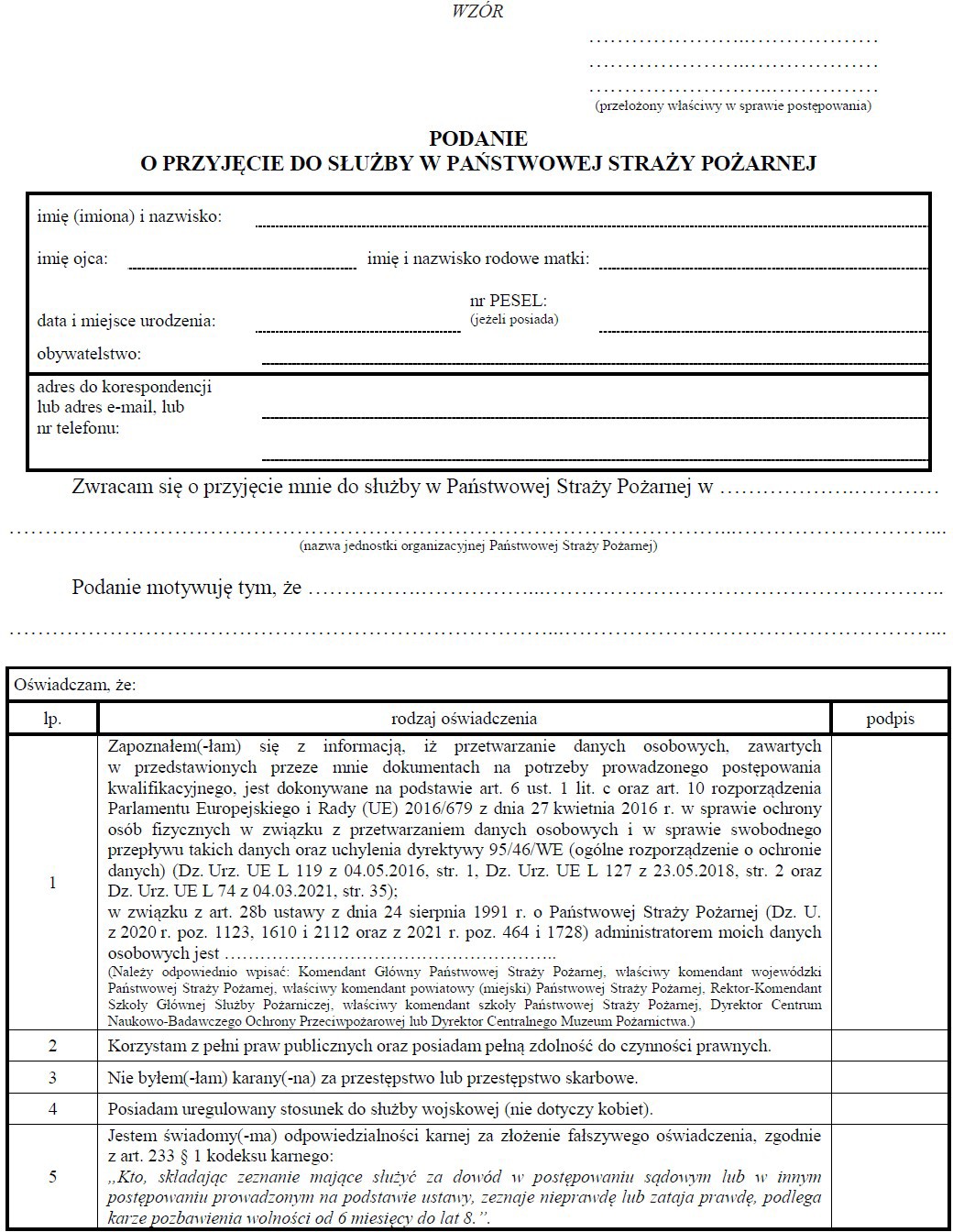 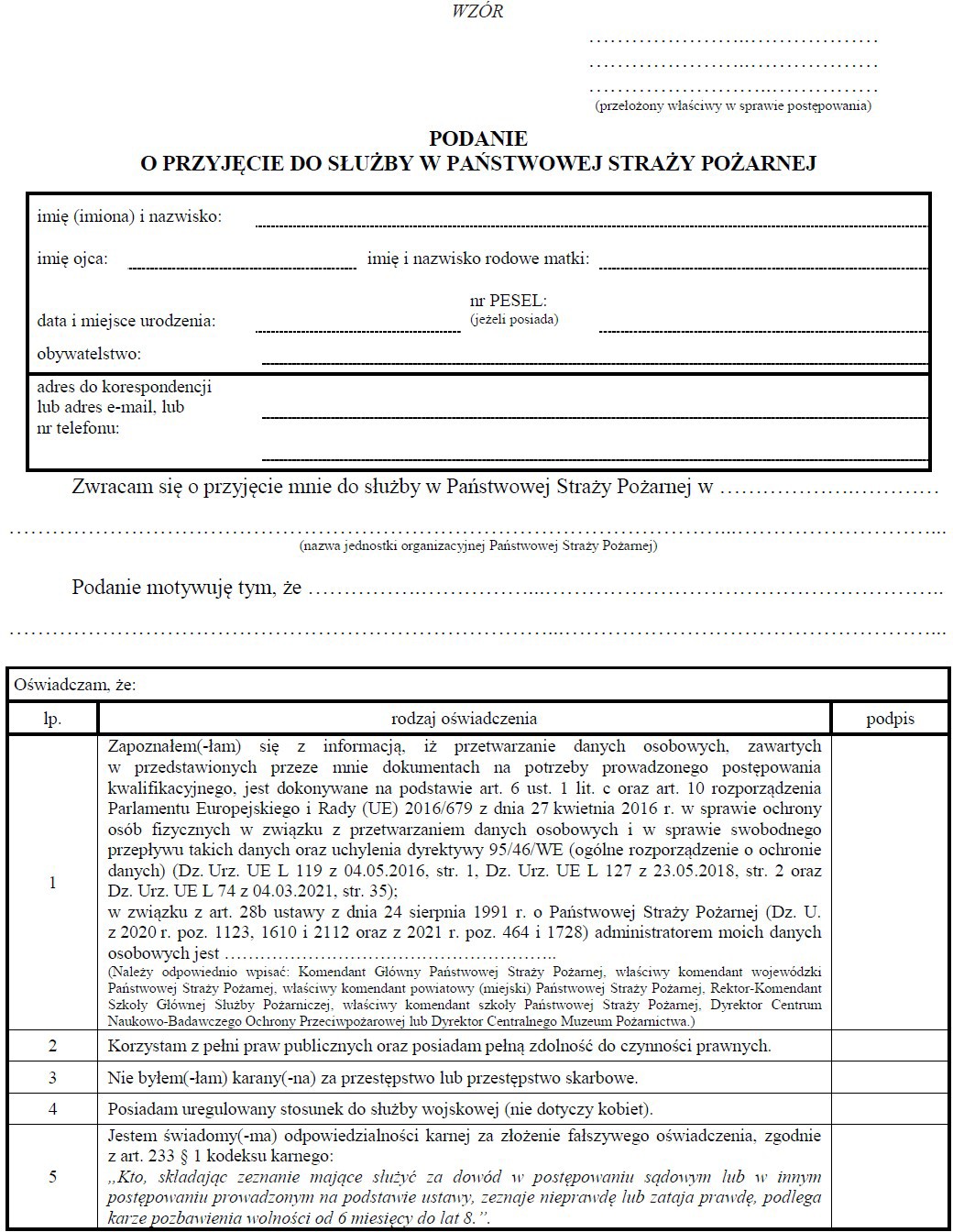 Komendant Miejski  Państwowej Straży Pożarnej we WrocławiuKomendant Miejski Państwowej Straży Pożarnej we Wrocławiu(podpis składającego podanie)Objaśnienia  użytych skrótów: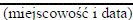 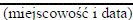 SP -   szkolenie podstawowe strażaków-ratowników w ochotniczej straży pożarnej :RT-  szkolenie z zakresu ratownictwa technicznego d la strażaków- ratowników  w ochotniczej straży pożarnej:RW -  szkoleniestrazak6w-ratownik6w ochotniczej straży pożarnej z zakresu dzialań1przeciwpowodziowych oraz ratownictwa na wodach.posiadane wykształcenie:posiadane wykształcenie:posiadane wykształcenie:………………………………………………………………………………………………………………………………………………………………………………………………………………………………………………………………………………………………………………………………………………………………………………………………………………………………………………………………………………………………………………………………………………………………………………………………………………………………………………………………………………………………………………………………………………………………………………………………………………………………………………………………posiadane wyszkolenie i kwalifikacje:posiadane wyszkolenie i kwalifikacje:posiadane wyszkolenie i kwalifikacje:Ip.rodzaj kwalifikacjiwpisać ,, x "w odpowiednimwierszu1szkolenie podstawowe w zawodzie strażak2posiadanie tytułu zawodowego technik pożarnictwa3posiadanie tytułu zawodowego inżynier pożarnictwa4posiadanie tytułu zawodowego inżynier i dyplomu ukończenia w Szkole Głównej Służby Pożarniczej studiów w  zakresie  inżynierii  bezpieczeństwa  w  specjalności  inżynieria bezpieczeństwa pożarowego. wydanego do dnia 30 września 2019 r. lub studiów na kierunku inżynieria bezpieczeństwa w zakresie bezpieczeństwa pożarowego. wydanego po dniu 30 września 2019 r.5uzyskanie kwalifikacji ratownika. o kt6rych mowa w a1t. 13 ustawy z dnia 8 września 2006 r.o Państwowym Ratownictwie Medycznym  (Dz. U. z 2020 r. poz. 882. 2112 i 2401 oraz z 2021 r.poz. 159. 1559 i 1641)6uprawnienia do wykonywania zawodu ratownika  medycznego, o których  mowa w art. 10 ustawy z dnia 8 września 2006 r. o Państwowym Ratownictwie Medycznym7wyszkolenie pożarnicze w ochotniczej straży pożarnej - ukończone S P8wyszkolenie  pożarnicze w ochotniczej straży pożarniczej - ukończone S P + RT9wyszkolenie pożarnicze w ochotniczej straży pożarnej - uko1iczone SP+RT+RW10wyszkolenie   pożarnicze   w   ochotniczej   straży   pożarnej  -     uko1iczone   SP   według   programu z dnia 17 listopada 2015 r.IIUkończ one liceum ogólnokształcące lub  technikum  w  klasie.  w kt6rej były nauczane  przedmioty dotyczące funkcjonowania ochrony przeciwpożarowej, dla których zostały opracowane w szkoleprogramy nauczania włączone do szkolnego zestawu programów nauczania12wyksztalcenie    wyższe   0    kierunku   przydatnym   w   Państwowej   Straży   Pożarnej   na   danymstanowisku  w  codziennym  rozkładzie   czasu  służby.  jeżeli   zostało   wskazane   w   ogłoszeniu o postępowaniu kwalifikacyjnym13prawo  jazdy kategorii C14prawo jazdy kategorii C- E15prawo jazdy kategorii D16inne kwalifikacje  lub  uprawnienia  wymagane  na danym  stanowisku. jeżeli  zostały określone w ogłoszeniu o post, powstaniu kwalifikacyjnym:  16a)	wykształcenie techniczne związane z mechaniką samochodową16b)	uprawnienia do obsługi podestów ruchomych16c)	uprawnienia do obsługi żurawi przenośne17zatrudnienie powyżej 12 miesięcy w służbie cywilnej lub na stanowisku pomocniczym. lub stanowisku obsługi w  Państwowej Straży Pożarnej, przy realizowaniu zadań zbliżonych do  zadańna stanowisku, na które jest prowadzone postępowanie kwalifikacyjne